ĐỀ CƯƠNG ÔN TẬP GIỮA HỌC KỲ IIMÔN: CÔNG NGHỆ 6I: TRẮC NGHIỆMCâu 1: Quy trình là quần áo gồm mấy bước?A. 1                                                      B. 4C. 5                                                      D. 7Câu 2: Tác dụng của thông số kĩ thuật ghi trên đồ dùng điện là:A. Giúp người dùng lựa chọn đồ điện phù hợp.B. Giúp người dùng sử dụng đúng yêu cầu kĩ thuật.C. Giúp người dùng lựa chọn đồ điện phù hợp và sử dụng đúng yêu cầu kĩ thuật.D. Giúp người dùng lựa chọn đồ điện phù hợp hoặc sử dụng đúng yêu cầu kĩ thuật.Câu 3: Để đảm bảo an toàn cho đồ dùng điện, cần:Đặt đồ dùng điện trên bề mặt ổn địnhCố định chắc chắnĐặt đồ dùng điện trên bề mặt ổn định  hoặc cố định chắc chắnVận hành đồ dùng điện theo cảm tínhCâu 4: Đơn vị điện trở là:
    A. Ampe               B. Oát                C. Ôm                 D. VônCâu 5: Quạt treo tường có thông số: 220V – 46W. Hãy cho biết điện áp định mức của quạt đó là bao nhiêu?A.	220V                                                      	B.46VC.	46W                                                 	  	D.220WCâu 6: Để tạo cảm giác tròn đầy hơn, ta nên chọn vải may trang phục có các chi tiếtA. Màu trắng, kẻ sọc ngang, mặt vải thô, xốp.B. Màu xanh nhạt, hoa văn dạng sọc dọc, mặt vải mờ đụcC. Màu xanh đen, kẻ sọc ngang, mặt vải bóng láng.D. Màu đen, hoa văn có nét ngang, mặt vải trơn phẳngCâu 7: Bảo quản trang phục là:A.  Công việc diễn ra thường xuyên, hàng ngày.B. Công việc diễn ra theo định kì tháng.C. Công việc diễn ra theo định kì quý.D. Công việc diễn ra theo định kì mỗi năm 1 lầnCâu 8: Vải cotton được tạo ra từ nguồn nguyên liệu nào sau đây?A. Cây bông             B. Cây lanh	    C. Lông cừu                 D. Con tằm nhả tơCâu 9: Vải sợi nhân tạo có nguồn gốc từ đâu:A. Thực vật và dầu mỏ.                      		B. Sợi bông, sợi len.C. Gỗ, tre, nứa.                       			D. Than đá và dầu mỏ.Câu 10: An toàn khi sử dụng đồ dùng điện phải  đảm bảo mấy yếu tố?Câu 11: Thông số kĩ thuật của đồ dùng điện là:A. Đại lượng điện định mức chungB. Đại lượng điện định mức riêngC. Đại lượng điện định mức chung và riêngD. Đại lượng điện định mức chung hoặc reinCâu 12: Trang phục mang phong cách thể thao có đặc điểm:A. Thiết kế đơn giảnB. Đường nét tạo cảm giác mạnh mẽ và khỏe khoắnC. Thoải mái khi vận độngD. Cả 3 đáp án trênCâu 13: Phong cách lãng mạn mang đặc điểm:A. Nhẹ nhàng                                              B. Mềm mạiC. Nhẹ nhàng và mềm mại                         D. Thể hiện sự nghiêm túcCâu 14: Vải sợi pha dệt từ sợi bông và sợi polyester có đặc điểm gì?A. Độ hút ẩm cao, mặc thoáng mát, dễ bị nhàuB. Độ ẩm thấp, mặc không thoáng mát, ít nhàuC. Đẹp, bền, ít nhàu, mặc thoáng mát	          D. Độ hút ẩm cao, mặc thoáng mát nhưng dễ bị nhàuCâu 15: Đâu không phải đặc điểm của vải sợi thiên nhiên?A. Dễ bị nhàu              				B. Độ hút ẩm thấp		C. Mặc thoáng mát                                       	D. Phơi lâu khôCâu 16: Trang phục có vai trò:A. Che chở              B. Bảo vệ     C. Làm đẹp	    D. Che chở, bảo vệ, làm đẹp Câu 17: Tại sao phải xử lí đúng cách đối với các đồ dùng điện khi không sử dụng nữa?Tránh tại hại ảnh hưởng đến môi trường.Tránh ảnh hưởng đến sức khỏe con ngườiTránh ảnh hưởng đến môi trường và sức khỏe con ngườiKhông cần thiếtCâu 18: Trang phục bảo hộ lao động thích hợp mặc trong trường hợp nào?A. Đi chơi, dạo phố  				B. Làm việc ở công trường	C. Làm việc ở văn phòng 			D. Đi lễ hộiCâu 19: Theo em, màu vải nào có thể phối hợp với tất cả các màu khác?A. Màu trắng 	B. Màu đen		C. Màu đỏ           D. Màu trắng và màu đenCâu 20: Theo em, người mặc sẽ tự tin và cảm thấy lịch sự khi mặc trang phục như thế nào?A. Đẹp						B. Đắt tiền	C. Phù hợp với hoàn cảnh     			D. Đẹp và phù hợp với hoàn cảnhCâu 21: Thời trang thay đổi do:A. Văn hóa                                                            B. Xã hộiC. Sự phát triển của khoa học và công nghệ     D. Cả 3 đáp án trên.Câu 22: Đối với người có vóc dáng béo, thấp không lựa chọn và sử dụng loại vải như thế nào?A. Mặt vải bóng láng				B. Mặt vải xốp C. Mặt vải trơn, phẳng, có độ đàn hồi	D. Mặt vải bóng, thô, xốp, có độ đàn hồiCâu 23: Thời trang là gì?A. Là phong cách ăn mặc của cá nhân mỗi người.B. Là hiểu và cảm thụ cái đẹp của cá nhân mỗi người.C. Là sự thay đổi các kiểu quần áo, cách ăn mặc được số đông ưa chuộng trong một thời gian. D. Là những kiểu trang phục được sử dụng phổ biến trong xã hội vào một khoảng thời gian nhất định.Câu 24: Đặc điểm nào sau đây thuộc phong cách thời trang cổ điển?A. Hình thức đơn giản, nghiêm túc, lịch sự.B. Mang đậm nét văn hóa của mỗi dân tộc.C. Thiết kế đơn giản, đường nét tạo cảm giác mạnh mẽ và khỏe khoắn.D. Thể hiện sự nhẹ nhàng, mềm mại thông qua các đường cong, đường uốn lượn.Câu 25: Kí hiệu của đơn vị công suất định mức là:A. W           B. V                C. KV                     D. Cả 3 đáp án trênCâu 26: “Trang phục mang nét đẹp văn hóa truyền thống của dân tộc” thuộc phong cách thời trang nào?A. Phong cách đơn giản.             		 B. Phong cách thể thao.C. Phong cách dân gian.                         	 D. Phong cách hiện đại.Câu 27: Bảo quản trang phục gồm những công việc nào sau đây?A. Phơi, là (ủi), cất giữ.				B. Giặt, phơi, cất giữ.C. Giặt, phơi, là (ủi).				D. Giặt, phơi, là (ủi), cất giữ.Câu 28: Trang phục mùa đông thuộc loại trang phục nào?Câu 29: Kí hiệu dưới đây thể hiện: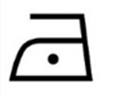 A. Không được là					B. Chỉ là với nhiệt độ thấpC. Là với nhiệt độ trung bình			D. Có thể là với nhiệt độ caoCâu 30: Khi tham gia lao động, nên sử dụng trang phục nào là phù hợp nhất?A. Trang phục có chất liệu bằng vải sợi bông, màu sáng, kiểu may đơn giản, giày đế cao.B. Trang phục có chất liệu bằng vải nylon, màu tối, kiểu may phức tạp, rộng rãi, dép cao gót.C. Trang phục có chất liệu bằng vải sợi hóa học, màu sáng, kiểu may cầu kì, bó sát người, dép thấp..II. TỰ LUẬNCâu 1:a. Thế nào là mặc hợp thời trang?b. Phong cách thời trang là gì và có những phong cách thời trang nào thường thấy trong cuộc sống?Câu 2: Trên nhãn quần áo ở hình 1 và 2 có ghi các thông số. Em hãy cho biết trang phục đó được làm từ loại vải nào? Nên sử dụng trang phục cho lứa tuổi nào? Vì sao?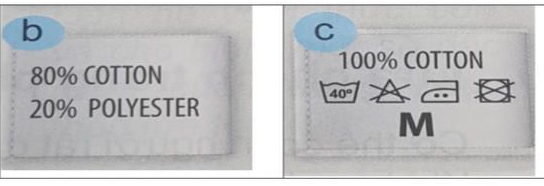 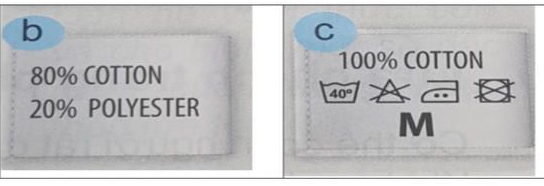 Câu 3: Tìm hiểu một số tình huống mất an toàn khi sử dụng đồ dùng điện trong gia đình và đề xuất cách phòng tránhTrường THCS Vĩnh QuỳnhNăm học: 2023 – 20241234Theo thời tiếtTheo giới tínhTheo công dụngTheo lứa tuổi